Поздравление С Новым Годом!Накануне Новогоднего праздника получателей социальных услуг  СРО№3 приехал поздравить директор МБУ «ЦСО» Тарасовского района А.М.Ракитянский . Он от всей души поздравил всех с наступающим Новым Годом, пожелал  здоровья, долгих лет жизни, мира, добра, благополучия и вручил всем новогодние подарки.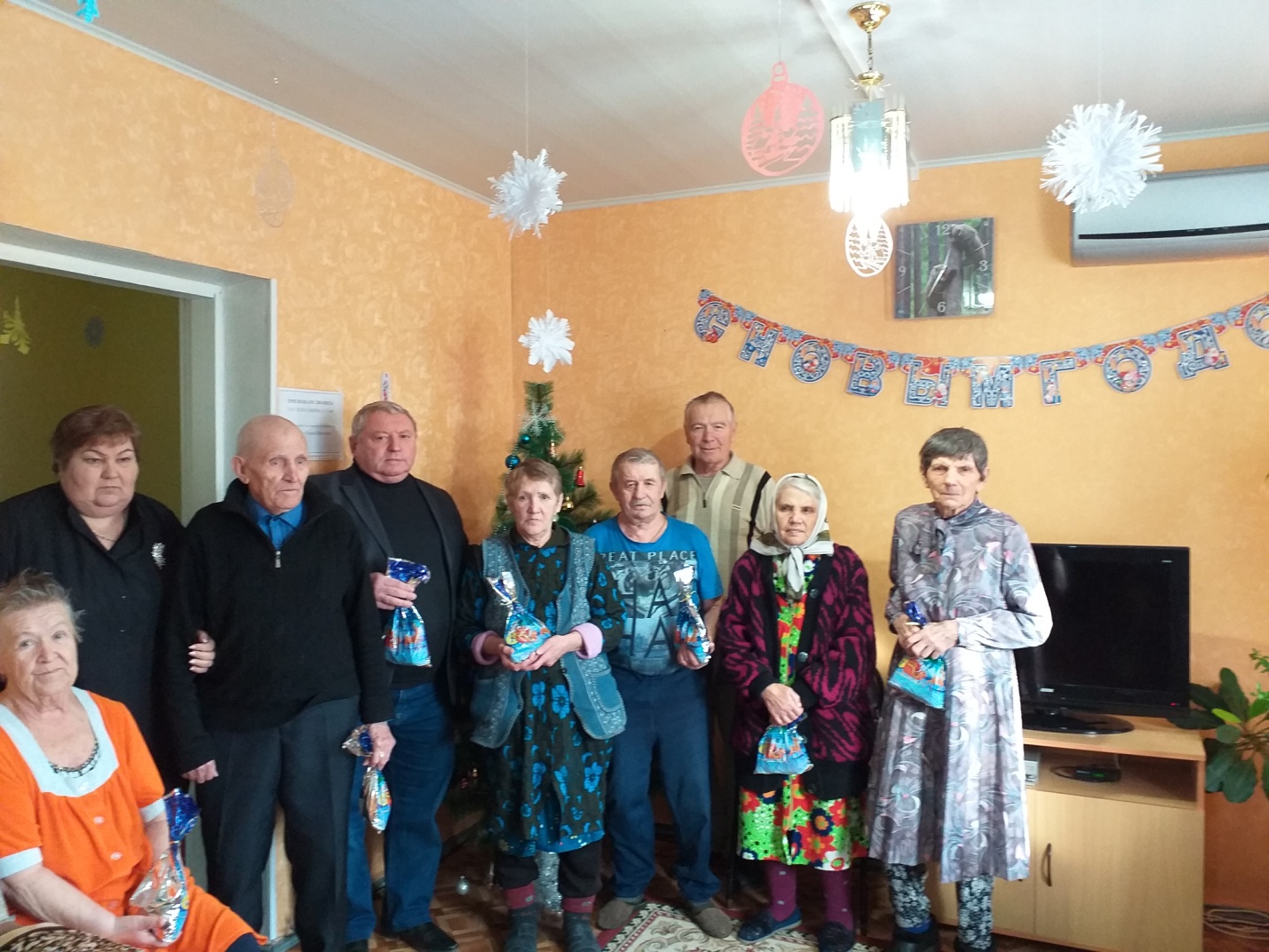 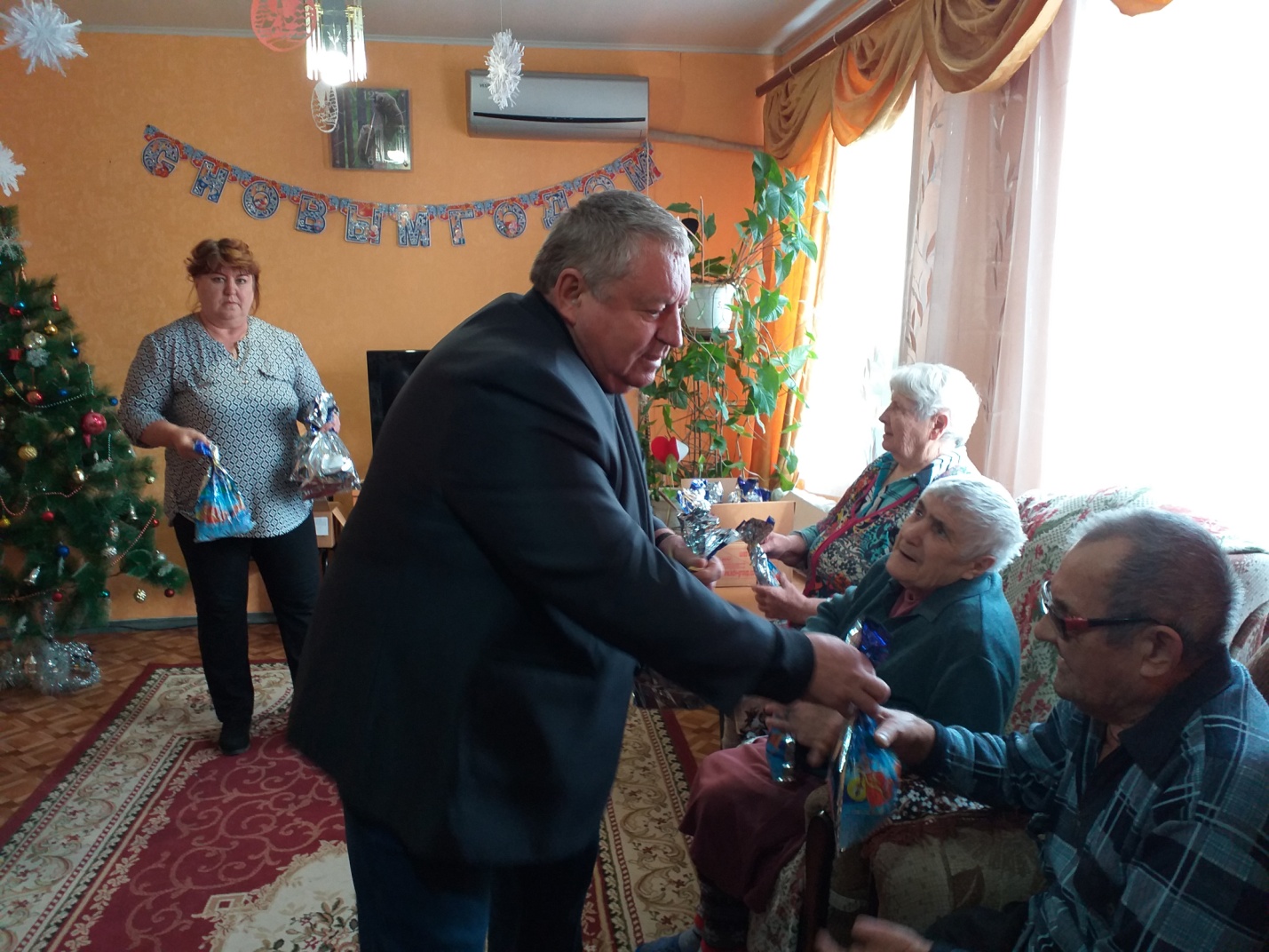 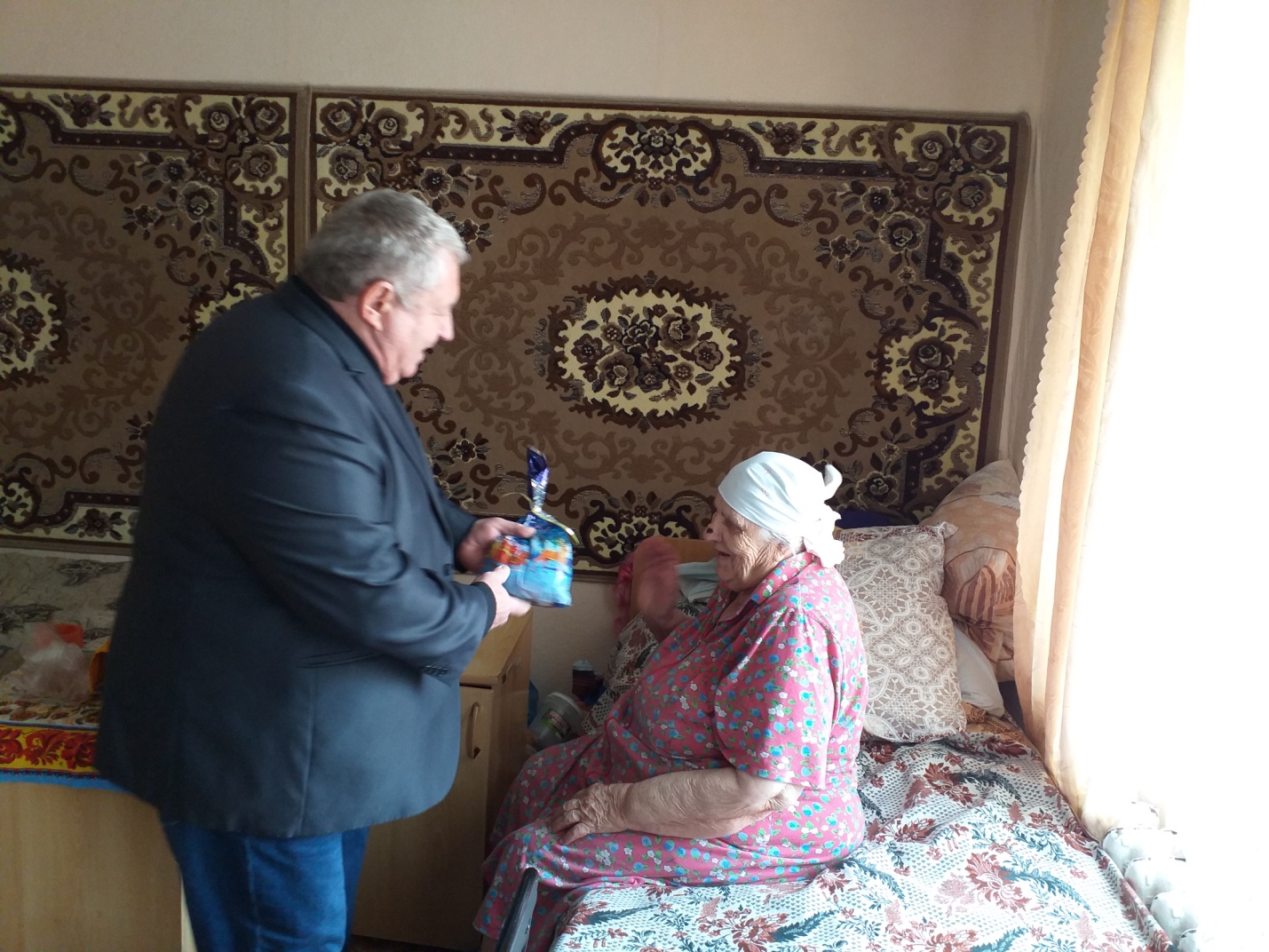 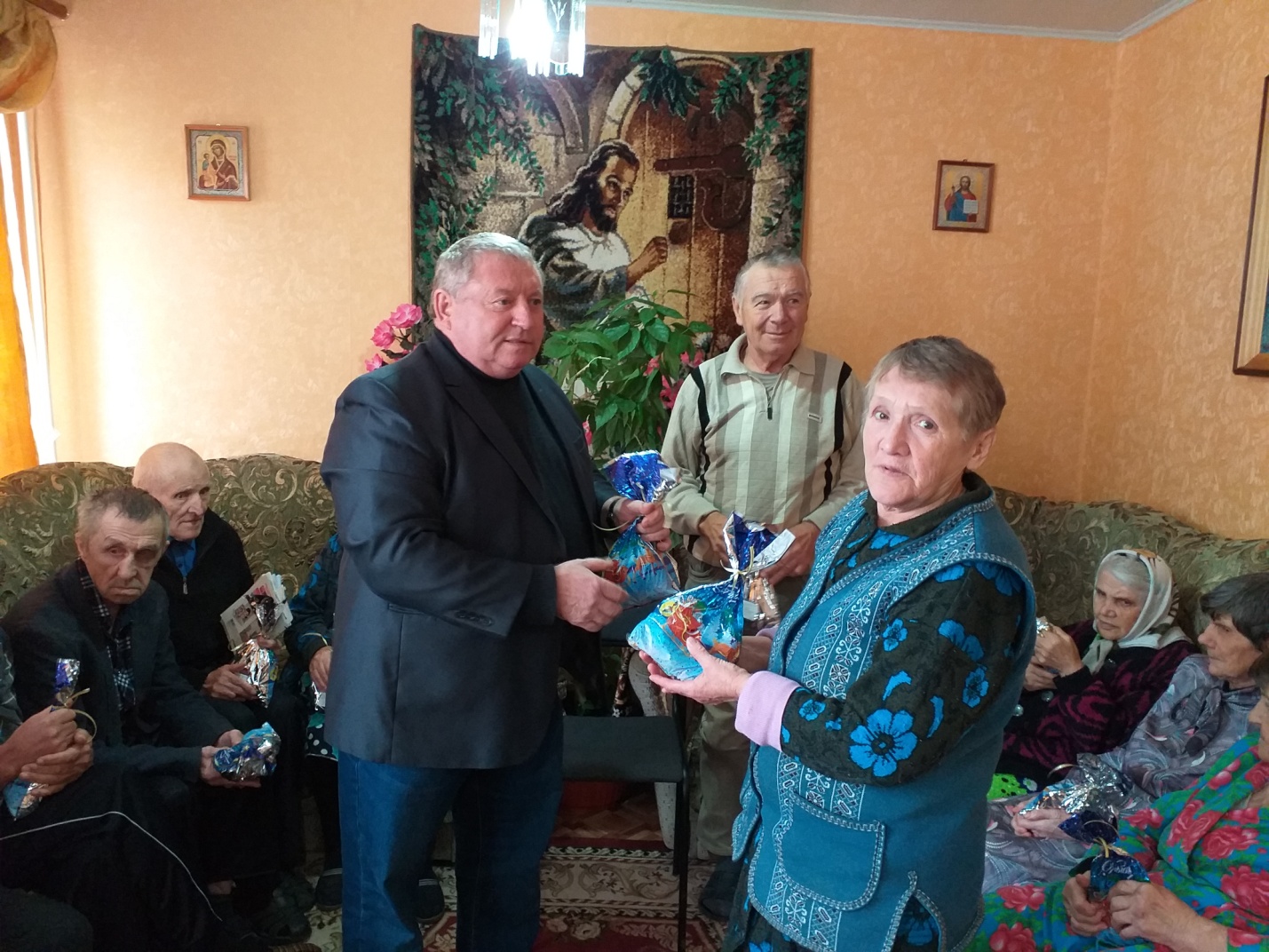 